Geometric SequenceA geometric sequence is a number sequence that is generated by multiplying each successive term by the same number.Here are two examples of geometric sequences:{2, 10, 50, 250, …}: Each term is generated by multiplying the previous term by 5.{8, 4, 2, 1, .5, .25,…}: Each term is generated by multiplying the previous term by .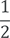 If you take any term in a geometric sequence and divide it by the term before it, you will obtain a constant value. This value is called the common ratio of the geometric sequence.Common Ratio FormulaThe symbol used for common ratio is r.The common ratio is determined as .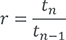 ExampleDetermine r for the geometric sequence :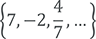 To find r, we only have to divide one term by the previous one . We would have obtained the same value if we had used the 2nd and 3rd terms: . The common ratio is .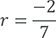 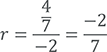 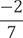 Geometric Sequence FormulaTo describe a geometric sequence, use the following generalizations:tn: t1rn−1tn: the general term or the nth term of the geometric sequencet1: the first term of the sequencen: the number of terms or term numberr: the common ratio